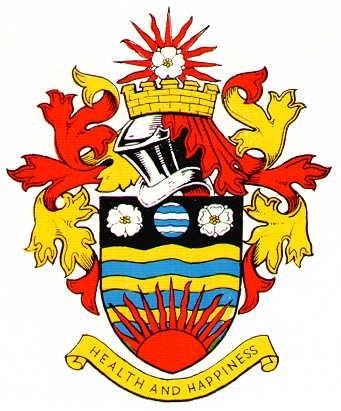 HORNSEA TOWN COUNCILVolunteer PolicyIntroductionWe recognise the added value that volunteers bring to our organisation and those who use our services. Volunteer involvement in this organisation does not replace or devalue the role of paid staff. Within Hornsea Town Council volunteers are involved in:Working with young people to assist with indoor and outdoor activities – games, craft etc at Hornsea Youth ClubWorking with outside staff gardening duties etcHornsea Town Council aims to have a reciprocal and mutually beneficial relationship with our volunteers; with their involvement informing and developing our work, and our work enabling individuals to learn skills and achieve personal development through their volunteering. The involvement of volunteers will be guided by the following principles of good practice:the tasks to be performed by volunteers will be clearly defined, so that everyone is sure of their respective roles and responsibilities;the organisation will comply with the Data Protection Act in the use of data held on all volunteers; volunteering opportunities will complement rather than replace the work of paid staffvolunteers will be provided with regular opportunities to share ideas/concerns with a named contact in line with our Support and Supervision Policy; all existing and future policies will be checked as to how they affect volunteersThe Purpose of this PolicyBy adopting this policy Hornsea Town Council aims to: highlight and acknowledge the value of the contribution made by volunteers;reflect the purpose, values, standards and strategies of the organisation in its approach to involving volunteers; recognise the respective roles, rights and responsibilities of volunteers;confirm this organisation’s commitment to involving volunteers in its work;establish clear principles for the involvement of volunteers; andensure the ongoing quality of both the volunteering opportunities on offer and the work carried out by our volunteers;This policy provides an overview of the activities carried out by volunteers currently and provides a basis for the expansion, if required, of the role of volunteers alongside paid staff.  This document and the associated policy, procedures and guidance provide a framework for the involvement of volunteers. Recruitment and SelectionHornsea Town Council will adhere to its equalities and diversity policy when recruiting and selecting volunteers.  Where there is specific training required this will be highlighted as part of the recruitment process. Where there is a requirement for a Disclosure Check this will be highlighted as part of the recruitment process. All volunteers will be required to provide 2 references. Support and SupervisionOnce placed, we will expect volunteers to comply with existing policies and procedures. All volunteers are covered under the Hornsea Town Council Public Liability Insurance. All volunteers will have an induction to their volunteering. Following Induction, volunteers will have support and supervision meetings with a named contact to discuss any issues. A record of these discussions will be held as part of the individual volunteer’s records. Volunteers can have access to their records at any time. Where volunteers have holidays or other commitments which mean that they cannot attend their normal volunteering, they should advise their named contact to ensure that we can arrange alternative cover where necessary. If volunteers require a longer break from their volunteering, they should discuss this with their named contact. Hornsea Town Council will endeavour to be as flexible as possible to accommodate the needs of volunteers. Problem SolvingWhere a concern is highlighted – either by a volunteer or about a volunteer, this will be dealt with using the organisation’s Disciplinary, Grievance and Dismissal Policy.ResponsibilityOverall responsibility for the implementations, monitoring and review of the policy and procedures lies with the Hornsea Town Council.  Implementation and adherence to this policy is the responsibility of all staff and volunteers within the organisation.January 2020Reviewed – 25th July 2022 – Hornsea Town Council meetingMinute ref:  12) a)